ПРАВИТЕЛЬСТВО НОВГОРОДСКОЙ ОБЛАСТИПОСТАНОВЛЕНИЕот 6 июня 2014 г. N 304ОБ ОБЩЕСТВЕННОМ СОВЕТЕ ПРИ ПРАВИТЕЛЬСТВЕНОВГОРОДСКОЙ ОБЛАСТИВ целях обеспечения эффективного взаимодействия между институтами гражданского общества и Правительством Новгородской области при осуществлении им функций по выработке и реализации региональной политики Правительство Новгородской области постановляет:1. Утвердить прилагаемое Положение об общественном совете при Правительстве Новгородской области.2. Исключен. - Постановление Правительства Новгородской области от 23.05.2017 N 173.3. Опубликовать постановление в газете "Новгородские ведомости".Губернатор Новгородской областиС.Г.МИТИНУтвержденопостановлениемПравительства Новгородской областиот 06.06.2014 N 304ПОЛОЖЕНИЕОБ ОБЩЕСТВЕННОМ СОВЕТЕ ПРИ ПРАВИТЕЛЬСТВЕНОВГОРОДСКОЙ ОБЛАСТИ1. Общие положения1.1. Общественный совет при Правительстве Новгородской области (далее - Совет) в своей деятельности руководствуется Конституцией Российской Федерации, федеральными законами и иными нормативными правовыми актами Российской Федерации, нормативными правовыми актами области, а также настоящим Положением.1.2. Деятельность Совета осуществляется на основе равенства, свободного обсуждения всех вопросов и коллективного принятия решений.1.3. Члены Совета исполняют свои обязанности на общественных началах.1.4. Совет является совещательным органом при Правительстве Новгородской области.2. Задачи, функции и права Совета2.1. Задачами Совета являются:2.1.1. Выдвижение и обсуждение инициатив, направленных на выявление и решение основных социально значимых проблем на территории области;2.1.2. Привлечение граждан и общественных организаций к реализации государственной политики в сфере социально-экономического развития области;2.1.3. Участие в информировании граждан о деятельности Правительства Новгородской области, в том числе через средства массовой информации, и в организации публичного обсуждения наиболее важных вопросов в сфере полномочий Правительства Новгородской области.2.2. Функциями Совета являются:2.2.1. Осуществление анализа деятельности Правительства Новгородской области со стороны институтов гражданского общества;2.2.2. Рассмотрение нормативных правовых актов Правительства Новгородской области, затрагивающих вопросы социально-экономического развития области;2.2.3. Подготовка предложений по совершенствованию законодательства области;2.2.4. Направление представителей Совета для участия в заседаниях комиссии по соблюдению требований к служебному поведению государственных гражданских служащих, замещающих должности председателей комитетов Новгородской области, начальников инспекций Новгородской области, а также граждан, замещавших должности государственной гражданской службы Новгородской области в Правительстве Новгородской области и должности председателей комитетов Новгородской области, начальников управлений Новгородской области, начальников инспекций Новгородской области, и урегулированию конфликта интересов, образованной Правительством Новгородской области.(пп. 2.2.4 в ред. Постановления Правительства Новгородской области от 13.09.2019 N 371)2.3. Совет для выполнения своих задач и функций имеет право:2.3.1. Приглашать должностных лиц Правительства Новгородской области, Администрации Губернатора Новгородской области, иных органов исполнительной власти области, органов местного самоуправления области, представителей общественных, научных и других организаций, иных лиц на заседания Совета;(в ред. Постановления Правительства Новгородской области от 13.09.2019 N 371)2.3.2. Запрашивать и получать от Правительства Новгородской области, Администрации Губернатора Новгородской области, иных органов исполнительной власти области материалы и информацию, необходимые для работы Совета, за исключением сведений, составляющих государственную и иную охраняемую федеральным законом тайну;(в ред. Постановления Правительства Новгородской области от 13.09.2019 N 371)2.3.3. Создавать рабочие группы для подготовки материалов для заседаний Совета.3. Порядок формирования Совета3.1. Общая численность Совета составляет не менее 6 человек и не более 15 человек. В состав Совета не могут входить более двух представителей от одной организации.(п. 3.1 в ред. Постановления Правительства Новгородской области от 23.05.2023 N 214)3.2. Член Совета должен соответствовать следующим требованиям:3.2.1. Достигнуть 18-летнего возраста и являться гражданином Российской Федерации;3.2.2. Не замещать государственные должности Российской Федерации и государственные должности субъектов Российской Федерации, муниципальные должности, должности государственной и муниципальной службы;3.2.3. Не осуществлять трудовую деятельность в органах государственной власти, иных государственных органах области, органах местного самоуправления области и областных государственных учреждениях, функции и полномочия учредителя которых осуществляет Правительство Новгородской области;3.2.4. Иметь заслуги в общественной и (или) трудовой деятельности.3.3. Порядок формирования Совета включает следующие этапы:3.3.1. На официальном сайте Правительства Новгородской области в информационно-телекоммуникационной сети "Интернет" (далее портал Правительства области) Администрацией Губернатора Новгородской области (далее уполномоченный орган) размещается уведомление о формировании состава Совета и начале срока подачи документов от кандидатов на включение в состав Совета (далее уведомление о формировании состава Совета, кандидат).Информация о формировании состава Совета направляется уполномоченным органом в адрес Общественной палаты Новгородской области с предложением представить кандидатуры для включения в состав Совета не позднее 3 рабочих дней со дня размещения уведомления о формировании состава Совета на портале Правительства области;(пп. 3.3.1 в ред. Постановления Правительства Новгородской области от 14.03.2022 N 117)3.3.2. Уведомление о формировании состава Совета должно содержать:информацию о начале приема документов от кандидатов;требования к кандидатам;сроки и место приема документов;условия продления срока представления документов кандидатами.Срок, в течение которого производится прием документов от кандидатов, не может составлять менее 15 календарных дней со дня размещения уведомления о формировании состава Совета на портале Правительства области.Правом выдвижения кандидатов, кроме непосредственно самих граждан, также обладают общественные и иные организации (далее - инициаторы выдвижения);3.3.3. Документы, представляемые кандидатом, должны включать:при выдвижении кандидата от инициаторов выдвижения: письмо о выдвижении кандидата по форме согласно приложению N 1 к настоящему Положению, биографическую справку по форме согласно приложению N 2 к настоящему Положению, письменное согласие кандидата на обработку персональных данных согласно приложению N 3 к настоящему Положению, характеристику кандидата, отражающую заслуги в общественной и (или) трудовой деятельности, выданную инициатором выдвижения;при самовыдвижении: письмо о рассмотрении кандидатуры для включения в состав Совета по форме согласно приложению N 4 к настоящему Положению, биографическую справку по форме согласно приложению N 2 к настоящему Положению, письменное согласие на обработку персональных данных согласно приложению N 3 к настоящему Положению, характеристику кандидата, отражающую заслуги в общественной и (или) трудовой деятельности, выданную по последнему месту работы либо по последнему месту осуществления общественной деятельности;3.3.4. Уполномоченный орган осуществляет прием и обработку документов, указанных в подпункте 3.3.3 настоящего Положения (далее документы);(пп. 3.3.4 в ред. Постановления Правительства Новгородской области от 14.03.2022 N 117)3.3.5. Уполномоченный орган регистрирует документы в день их поступления.В случае если документы поданы менее чем 10 кандидатами, то срок для подачи документов кандидатами продлевается на 15 календарных дней путем размещения уполномоченным органом соответствующего уведомления на портале Правительства области в день, следующий за днем окончания первоначального срока подачи документов кандидатами;3.3.6. В целях рассмотрения поступивших документов и формирования состава Совета распоряжением Правительства Новгородской области образуется комиссия по отбору кандидатов в члены Совета (далее комиссия) численностью не менее 7 человек.Комиссия должна быть сформирована не позднее 30 рабочих дней со дня окончания срока приема документов от кандидатов.При этом не менее половины членов комиссии должны составлять представители Общественной палаты Новгородской области и общественных организаций.Организацию проведения заседаний комиссии осуществляет уполномоченный орган.Уполномоченный орган направляет в адрес членов комиссии уведомление о проведении заседания комиссии не менее чем за 2 рабочих дня до дня заседания.Все представленные кандидатами документы, поданные в установленные сроки, представляются уполномоченным органом на заседание комиссии.Комиссия рассматривает все документы кандидатов, поданные в установленные сроки, на предмет соответствия требованиям, предъявляемым к членам Совета, указанным в подпунктах 3.2.1 - 3.2.4 настоящего Положения, и осуществляет процедуру голосования по включению (невключению) кандидатов в состав Совета.Голосование по включению (невключению) в состав Совета проводится в отношении каждого кандидата отдельно, решение принимается простым большинством голосов членов комиссии, участвующих в голосовании.Основанием для отказа во включении кандидата в состав Совета является отсутствие у кандидата заслуг в трудовой и (или) общественной деятельности, достаточных для включения в состав Совета, или представление не полного пакета документов, указанных в подпункте 3.3.3 настоящего Положения.Заседание считается правомочным, если на заседании комиссии присутствует не менее 75 процентов ее общего состава.Результаты рассмотрения документов кандидатов и голосования по включению (невключению) кандидатов в состав Совета оформляются протоколом заседания комиссии, который подписывается всеми членами комиссии, участвовавшими в рассмотрении документов кандидатов и голосовании по включению (невключению) кандидатов в состав Совета, не позднее 3 рабочих дней со дня проведения заседания комиссии.Общий срок рассмотрения комиссией документов кандидатов, в том числе голосования по включению (невключению) кандидатов в состав Совета, должен составлять не более 25 календарных дней со дня образования комиссии.Информация о результатах голосования по включению в состав Совета размещается уполномоченным органом на портале Правительства области не позднее 3 рабочих дней со дня подписания протокола заседания комиссии.Копии протокола заседания комиссии (выписок из протокола заседания комиссии) направляются уполномоченным органом в адрес кандидатов, включенных по результатам голосования в состав Совета, в адрес заместителя Губернатора Новгородской области - руководителя Администрации Губернатора Новгородской области и Общественной палаты Новгородской области не позднее 5 рабочих дней со дня его подписания.(в ред. Постановления Правительства Новгородской области от 23.05.2023 N 214)В адрес кандидатов, не включенных по результатам голосования в состав Совета, уведомление о результатах голосования направляется уполномоченным органом в течение 5 рабочих дней со дня подписания протокола заседания комиссии с обоснованием причин невключения в состав Совета.На основании протокола заседания комиссии уполномоченный орган не позднее 15 календарных дней со дня подписания протокола заседания комиссии осуществляет подготовку проекта распоряжения Правительства Новгородской области об утверждении состава Совета и не позднее 30 календарных дней со дня подписания протокола заседания комиссии проводит согласование проекта распоряжения Правительства Новгородской области об утверждении состава Совета в соответствии с Регламентом Правительства Новгородской области.Срок полномочий Совета составляет 2 года.(в ред. Постановления Правительства Новгородской области от 14.03.2022 N 117)3.4. Совет состоит из председателя Совета, заместителя председателя Совета и членов Совета.Избрание председателя Совета, его заместителя осуществляется на первом заседании Совета путем общего голосования.Решение считается принятым, если за него проголосовало более половины от общего числа членов Совета.(п. 3.4 в ред. Постановления Правительства Новгородской области от 23.05.2023 N 214)3.5. Полномочия члена Совета подлежат досрочному прекращению в случаях:3.5.1. Добровольного сложения полномочий на основании заявления члена Совета;3.5.2. Неспособности члена Совета по состоянию здоровья участвовать в работе Совета;3.5.3. Смерти члена Совета;3.5.4. Установления факта представления недостоверных сведений при отборе кандидатов в члены Совета;3.5.5. Вступления в законную силу вынесенного в отношении члена Совета обвинительного приговора суда;3.5.6. Признания его недееспособным, безвестно отсутствующим или умершим на основании решения суда, вступившего в законную силу;3.5.7. Избрания или назначения члена Совета на должность, указанную в подпунктах 3.2.2, 3.2.3 настоящего Положения.(п. 3.5 в ред. Постановления Правительства Новгородской области от 14.03.2022 N 117)3.5-1. Полномочия члена Совета подлежат приостановлению в случаях:3.5-1.1. Предъявления члену Совета в порядке, установленном уголовно-процессуальным законодательством Российской Федерации, обвинения в совершении преступления;3.5-1.2. Назначения члену Совета административного наказания в виде административного ареста.(п. 3.5-1 введен Постановлением Правительства Новгородской области от 14.03.2022 N 117)3.5-2. Решение о прекращении или приостановлении полномочий члена Совета принимается на заседании Совета простым большинством голосов присутствующих на заседании членов Совета.(п. 3.5-2 введен Постановлением Правительства Новгородской области от 14.03.2022 N 117)3.6. Советы последующих созывов формируются в установленном настоящим Положением порядке в связи с истечением срока полномочий Совета либо в связи с досрочным прекращением полномочий не менее одной трети членов Совета. Работа по формированию Советов последующих созывов начинается уполномоченным органом с учетом сроков, установленных настоящим Положением для проведения всех необходимых процедур по формированию состава Совета.4. Организация деятельности и состав Совета4.1. Основной формой деятельности Совета являются заседания Совета.4.2. Заседания Совета проводятся по мере их необходимости, но не реже одного раза в квартал согласно утвержденному плану на соответствующий календарный год.В случае необходимости по решению председателя Совета может проводиться внеочередное заседание Совета.План работы Совета принимается на первом заседании Совета и утверждается председателем Совета.4.3. Заседание Совета считается правомочным, если на нем присутствует не менее половины от списочного состава Совета.Члены Совета осуществляют свою деятельность лично и не вправе делегировать свои полномочия другим лицам.4.4. Заседания Совета проводит его председатель, а в его отсутствие и (или) по его поручению - заместитель председателя Совета.(в ред. Постановления Правительства Новгородской области от 23.05.2017 N 173)4.5. Решения Совета принимаются открытым голосованием простым большинством голосов присутствующих на заседании членов Совета. При равенстве голосов решающим является голос председательствующего на заседании.4.6. Решения Совета носят рекомендательный характер и отражаются в протоколах заседаний Совета, которые подписывает председательствовавший на заседании Совета не позднее 3 рабочих дней со дня заседания Совета.(п. 4.6 в ред. Постановления Правительства Новгородской области от 23.05.2023 N 214)4.7. Члены Совета, не согласные с принятыми на заседании решениями, могут письменно в течение 3 рабочих дней со дня принятия решения изложить свое особое мнение, которое приобщается к протоколу заседания.4.8. Заместитель Губернатора Новгородской области - руководитель Администрации Губернатора Новгородской области организует взаимодействие между Советом и Правительством Новгородской области.(п. 4.8 в ред. Постановления Правительства Новгородской области от 23.05.2023 N 214)4.9. Заседания Совета являются открытыми для представителей средств массовой информации с учетом требований законодательства Российской Федерации о защите государственной и иной охраняемой федеральным законом тайны, а также соблюдения прав граждан и юридических лиц.4.10. Материально-техническое обеспечение деятельности Совета осуществляет государственное областное казенное учреждение "Управление делами Правительства Новгородской области".(в ред. постановлений Правительства Новгородской области от 23.05.2017 N 173, от 13.09.2019 N 371, от 14.03.2022 N 117)Информационно-аналитическое обеспечение деятельности Совета осуществляет уполномоченный орган.4.11. Члены Совета:вносят предложения по формированию плана работы, повестке дня заседания Совета;предлагают кандидатуры специалистов, обладающих специальными знаниями, по вопросам, планируемым к рассмотрению Советом;участвуют в подготовке материалов к заседаниям Совета;высказывают особое мнение по вопросам, рассматриваемым на заседании Совета;осуществляют иные полномочия в рамках деятельности Совета.4.12. Члены Совета не вправе использовать свой статус в целях, не связанных с исполнением полномочий Совета, в интересах политических партий, других общественных объединений, религиозных объединений и иных организаций, а также в личных интересах.4.13. Председатель Совета, а в его отсутствие заместитель председателя Совета:возглавляет Совет и организует его работу;утверждает повестку дня заседания и список лиц, приглашенных на заседание Совета;проводит заседания Совета, подписывает протоколы заседаний Совета;вносит предложения в Правительство Новгородской области по вопросам внесения изменений в положение о Совете.4.14. Уполномоченный орган:(в ред. Постановления Правительства Новгородской области от 23.05.2023 N 214)уведомляет членов Совета и приглашенных о дате, времени, месте проведения заседания и его повестке не менее чем за 3 рабочих дня до проведения заседания Совета;информирует членов Совета о документах и материалах, поступивших в Совет для рассмотрения, в течение 3 рабочих дней со дня их поступления;оформляет протоколы заседаний Совета и представляет их председателю Совета на подпись;абзац исключен. - Постановление Правительства Новгородской области от 23.05.2023 N 214;размещает на портале Правительства области информацию о повестке дня заседания Совета, а также о решениях, принятых Советом, за исключением информации, являющейся в соответствии с нормативными правовыми актами Российской Федерации конфиденциальной;участвует в подготовке ежегодного отчета о деятельности Совета и размещает его на портале Правительства области до 1 февраля года, следующего за отчетным;направляет в течение 7 рабочих дней со дня заседания Совета копии протоколов заседаний заместителю Губернатора Новгородской области - руководителю Администрации Губернатора Новгородской области, а также в Общественную палату Новгородской области по решению Совета.(в ред. Постановления Правительства Новгородской области от 23.05.2023 N 214)Приложение N 1к Положениюоб общественном совете при ПравительствеНовгородской области                                   ФОРМА        письма о выдвижении кандидата в члены общественного совета                  при Правительстве Новгородской области                                                В Администрацию Губернатора                                                Новгородской области    Общественная (иная организация) _______________________________________    Выдвигает кандидата (ФИО) _____________________________________________в члены общественного совета при Правительстве Новгородской области.    Дата рождения кандидата _______________________________________________    Сведения о месте работы кандидата ________________________________________________________________________________________________________________    Сведения   о   соответствии   кандидата  требованиям,  предъявляемым  ккандидатам  в  члены  общественного  совета  при Правительстве Новгородскойобласти,  указанным  в  подпунктах  3.2.1 - 3.2.4 Положения об общественномсовете при Правительстве Новгородской области ________________________________________________________________________________________________________Уполномоченноелицо организации                  _____________________________ И.О.Фамилия                                            (подпись)                                    МП"___" ____________ 20__ годаПриложение N 2к Положениюоб общественном совете при ПравительствеНовгородской области                                   ФОРМА                          биографической справки                                                      ┌────────────┐                                                      │  Место для │                                                      │ фотографии │                                                      └────────────┘___________________________________________________________________________                         (фамилия, имя, отчество)    Дата рождения _________________________________________________________    Место рождения ________________________________________________________    Образование ___________________________________________________________    Окончил (когда, что) (с указанием специальности по образованию) __________________________________________________________________________________    Ученая степень (при наличии) __________________________________________    Какими иностранными языками владеет ______________________________________________________________________________________________________________    Домашний адрес и контактные телефоны:    Адрес регистрации _____________________________________________________    Адрес фактический _____________________________________________________    Контактные телефоны ___________________________________________________                           Трудовая деятельность                           (за последние 10 лет)                         Общественная деятельность                    (при наличии, за последние 10 лет)Приложение N 3к Положениюоб общественном совете при ПравительствеНовгородской областиСОГЛАСИЕна обработку персональных данных    Я, ___________________________________________________________________,паспорт серия __________________ номер _________________, кем и когда выдан__________________________________________________________________________,код подразделения ________, проживающий по адресу ___________________________________________________________________________________________________:1. Даю свое согласие Администрации Губернатора Новгородской области (173005, Великий Новгород, пл. Победы - Софийская, д. 1) на:1.1. Обработку (любое действие (операцию) или совокупность действий (операций), совершаемых с использованием средств автоматизации или без использования таких средств, с персональными данными, включая сбор, запись, систематизацию, накопление, хранение, уточнение (обновление, изменение), извлечение, использование, передачу (распространение, предоставление, доступ), обезличивание, блокирование, удаление, уничтожение) следующих моих персональных данных в рамках проведения мероприятий по отбору в члены общественного совета при Правительстве Новгородской области:фамилия, имя, отчество;дата рождения;паспортные данные;информация об образовании (оконченные учебные заведения, специальность (и) по образованию, ученая степень, ученое звание);контактная информация (адрес регистрации, адрес фактического проживания, контактные телефоны);фотография;информация о трудовой деятельности;информация об общественной деятельности;1.2. Размещение моих персональных данных (фамилия, имя, отчество, дата рождения, информация об образовании, трудовой и общественной деятельности) на официальном сайте Правительства Новгородской области в информационно-телекоммуникационной сети "Интернет" в рамках проведения мероприятий по отбору в члены общественного совета при Правительстве Новгородской области.2. Я проинформирован(а), что под обработкой персональных данных понимаются действия (операции) с персональными данными в рамках выполнения требований Федерального закона от 27 июля 2006 года N 152-ФЗ "О персональных данных", конфиденциальность персональных данных соблюдается в рамках исполнения операторами законодательства Российской Федерации.3. Согласие дается мною для целей проведения мероприятий по отбору моей кандидатуры в состав общественного совета при Правительстве Новгородской области.Настоящее согласие предоставляется на осуществление любых действий в отношении моих персональных данных, которые необходимы или желаемы для достижения указанных выше целей, включая (без ограничения) сбор, систематизацию, накопление, хранение, уточнение (обновление, изменение), использование, распространение (в том числе передача), обезличивание, блокирование, уничтожение, трансграничную передачу персональных данных, а также осуществление любых иных действий с моими персональными данными с учетом федерального законодательства, в том числе на передачу моих персональных данных (фамилия, имя, отчество, дата и место рождения, адрес регистрации, вид, серия и номер документа, удостоверяющего личность, наименование органа, выдавшего его, дата выдачи, информация о трудовой и общественной деятельности) в государственное учреждение "Новгородский информационно-аналитический центр".В случае неправомерного использования предоставленных мною персональных данных согласие отзывается моим письменным заявлением.Данное согласие действует до момента отзыва моего согласия на обработку моих персональных данных.Подтверждаю, что ознакомлен(а) с Федеральным законом от 27 июля 2006 года N 152-ФЗ "О персональных данных", права и обязанности в области защиты персональных данных мне разъяснены._______________       ___________________________       ___________________     (дата)                       (ФИО)                      (подпись)Приложение N 4к Положениюоб общественном совете при ПравительствеНовгородской области                                   ФОРМА         письма о рассмотрении кандидатуры для включения в состав        общественного совета при Правительстве Новгородской области                                                В Администрацию Губернатора                                                Новгородской области    Я, ___________________________________________________________________,                         (фамилия, имя, отчество)прошу  рассмотреть  мою  кандидатуру  для  включения в состав общественногосовета при Правительстве Новгородской области.    Дата рождения кандидата _______________________________________________    Сведения о месте работы кандидата _______________________________________________________________________________________________________________.    Подтверждаю,  что  соответствую требованиям, предъявляемым к кандидатамв  члены  общественного  совета  при  Правительстве  Новгородской  области,указанным  в  подпунктах 3.2.1 - 3.2.4 Положения об общественном совете приПравительстве Новгородской области.    Подпись, дата.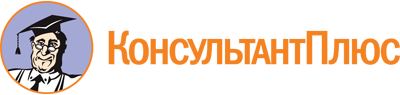 Постановление Правительства Новгородской области от 06.06.2014 N 304
(ред. от 23.05.2023)
"Об общественном совете при Правительстве Новгородской области"
(вместе с "Положением об общественном совете при Правительстве Новгородской области")Документ предоставлен КонсультантПлюс

www.consultant.ru

Дата сохранения: 17.06.2023
 Список изменяющих документов(в ред. постановлений Правительства Новгородской областиот 23.05.2017 N 173, от 13.09.2019 N 371, от 14.03.2022 N 117,от 23.05.2023 N 214)Список изменяющих документов(в ред. постановлений Правительства Новгородской областиот 23.05.2017 N 173, от 13.09.2019 N 371, от 14.03.2022 N 117,от 23.05.2023 N 214)Список изменяющих документов(в ред. постановлений Правительства Новгородской областиот 23.05.2017 N 173, от 13.09.2019 N 371, от 14.03.2022 N 117)Дата поступленияДата увольненияМесто работы (наименование организации), должностьПримечание (указывается опыт руководства коллективом, основные достижения, полученные навыки и др. - на усмотрение кандидата)Дата начала осуществления общественной деятельностиДата окончания осуществления общественной деятельностиНаименование организацииПримечание (указываются основные направления деятельности, результат и др. - на усмотрение кандидата)Список изменяющих документов(в ред. постановлений Правительства Новгородской областиот 23.05.2017 N 173, от 13.09.2019 N 371, от 14.03.2022 N 117)Список изменяющих документов(в ред. постановлений Правительства Новгородской областиот 23.05.2017 N 173, от 13.09.2019 N 371, от 14.03.2022 N 117)